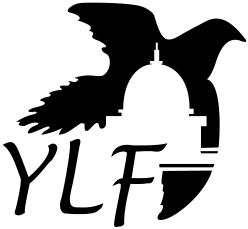 CALIFORNIA YOUTH LEaDERSHIP FORUM 
FOR STUDENTS WITH DISABILITIEsYouth Leadership Forum (YLF) Program WorkgroupMeeting Notice and AgendaFriday, March 10, 20232:15 – 4:15 p.m.Video Conference: Zoom LinkMeeting ID: 875 1300 5346Passcode: 3NdW$cXETeleconference Number: +1 408 638 0968Meeting ID: 875 1300 5346Passcode: 42530887Note: Best used with Google Chrome, Firefox, Safari, Microsoft Edge or Internet Explorer 10 or higher to connect with the video conference.To access the teleconference via the California Relay Service, Dial 711Welcome and Introductions	2:15 p.m.Danielle Hess, ChairApproval of February 2023 Meeting Minutes (Act and Discuss)Danielle Hess, Chair2023 YLF PlanningDanielle Hess, ChairReview Week-At-A-GlanceDiscuss potential speakersCKB Networking Luncheon Workgroup UpdateCapitol DayAgenda Items for Future MeetingsDanielle Hess, Chair
Public Comment
Danielle Hess, ChairAdjourn*	4:15 p.m.Danielle Hess, Chair*Please note that the meeting will adjourn upon completion of agenda.MEETING MATERIALS: This meeting notice and agenda and other supplemental materials may also be accessed on the website, located on the Advisory Committee Calendar. All times indicated, and order of business, is approximate and subject to change on the day of the noticed meeting. The meeting will adjourn upon completion of the agenda. Interested members of the public may use the teleconference number provided to listen to the meeting and/or provide public comment. The YLF is not responsible for unforeseen technical difficulties that may occur and is not obligated to postpone or delay its meeting in the event of unforeseen technical difficulties with the teleconference line.PUBLIC COMMENT: Public comment on matters not on the agenda is taken at the end of the meeting and members of public can make comments on agenda items prior to any vote of the committee. Depending on the number of individuals wishing to address the committee, public comment may be limited to three minutes per person. Non-English speakers who utilize translators to make public comment will be allotted no more than six minutes unless they utilize simultaneous translation equipment. If you are unable to attend the meeting and wish to submit public comment, please send them to YLF@dor.ca.gov by March 3, 2023.The workgroup is precluded from discussing matters not on the agenda; however, workgroup members may ask questions for clarification purposes. REASONABLE ACCOMMODATIONS: If you require a disability-related accommodation, materials in alternate format or auxiliary aids/services, please contact Margaret Balistreri at (916) 558-5878 or Margaret.Balistreri@dor.ca.gov by March 3, 2023. Providing your accommodation request at least five (5) business days before the meeting will help ensure availability of the requested accommodation. Any requests received after this date will be given prompt consideration, but logistical constraints may not allow for their fulfillment.